Výzva na podávanie príspevkov na medzinárodnú konferenciu DIVADLO V EXILE|Bratislava, 26. október 2022 | – Divadelný ústav v spolupráci so Slovenským centrom AICT vyhlasujú výzvu na podávanie príspevkov DIVADLO V EXILE. Vybrané príspevky odznejú na medzinárodnej konferencii DIVADLO V EXILE na Festivale Nová dráma/New Drama 2023 v dňoch 18. – 19. máj 2023 a stanú sa aj súčasťou dvojjazyčného recenzovaného zborníka. Vojna na Ukrajine, autoritatívne politické režimy v Bielorusku, Rusku i v iných krajinách sveta obmedzujú umelcov v slobode a tvorbe. Odpoveďou môže byť vnútorný exil – otvorená revolta, boj proti režimu alebo, naopak, úplné stiahnutie sa do úzadia, a tak isto vonkajší exil – emigrácia, exil a tvorba v slobodných demokraciách. Boj s politickým režimom, prenasledovanie, opustenie svojej rodnej krajiny, strata zázemia, adaptovanie sa na nové životné podmienky a ďalšie problémy spojené s exilom spôsobujú mnoho tráum a stavajú emigrantov pred ťažké životné, profesijné a umelecké rozhodnutia. Žiaľ, ako v minulosti, tak aj dnes musia umelci čeliť týmto problémom. Na druhej strane, emigrácia a exil už nemusia znamenať len vynútenú reakciu na nepriaznivú vojnovú, ekonomickú či politickú situáciu v danej krajine. V časoch globalizácie a multikulturalizmu a v kontexte divadla a umenia naberá slovo exil celkom nové významy. Možnosť dobrovoľného exilu, či už vnútorného, alebo vonkajšieho, môže pre umelcov znamenať príležitosť objavovať, prepájať, negovať či transformovať umelecké tradície domovskej krajiny s krajinou exilu. Dobrovoľný exil a globálna migrácia sa dajú chápať ako jeden z fenoménov, ktoré ovplyvňujú súčasnú podobu divadla.Na lokálnej úrovni chápeme exil ako možnosť oslobodiť sa a dištancovať sa od zabehnutých umeleckých foriem a prúdov, ako presun divadla z centra na perifériu či ako presun z kamenných divadiel do rôznych industriálnych a nedivadelných priestorov.Medzinárodná konferencia si kladie za cieľ otvoriť diskusiu a mapovať ako historický, tak aj súčasný kontext divadla a dramatickej tvorby v exile a rovnako prehĺbiť a definovať súčasný stav divadla v globalizovanom svete. Zaujímame sa predovšetkým o príspevky zaoberajúce sa nasledujúcimi oblasťami výskumu z najrôznejších uhľov pohľadu, ako teoretických, tak aj vychádzajúcich z umeleckej praxe:Divadelné osobnosti, tvorcovia a skupiny, ktoré tvorili alebo tvoria v exile;Vplyv divadelných tvorcov na krajinu exilu a naopak;Dobrovoľný a nedobrovoľný umelecký exil;Interkultúrne vplyvy;Tradície v novom kultúrnom kontexte;Vlastná skúsenosť s umeleckou tvorbou v exile;Spolupráca s autormi v exile;Divadlá na periférii.Prihlasovanie konferenčných príspevkov:Abstrakty konferenčných príspevkov (max. 1 000 znakov) spolu s krátkym životopisom autora zasielajte do 15. januára 2023 na emailovú adresu: jakub.mudrak@theatre.skO konečnom výbere konferenčných príspevkov rozhodne Vedecký výbor konferencie do 15. februára 2023.Hotové konferenčné príspevky treba odovzdať do 15. mája 2023. Finálne verzie príspevkov treba odovzdať do 30. júna 2023. Vybrané konferenčné príspevky (rozsah max. 15 – 20 normostrán) sa stanú súčasťou dvojjazyčného recenzovaného zborníka s plánovaným vydaním v roku 2024.Organizátori konferencie zabezpečujú pre zahraničných hostí ubytovanie na 3 až 4 noci a podľa reálnych možností aj príspevok na cestovné náklady.Vedecký výbor:Mgr. Dária Fojtíková Fehérová, PhD., vedúca Centra výskumu a vzdelávania v divadle, Divadelný ústavMgr. Mgr. art Miloslav Juráni, PhD., teatrológdoc. Vladislava Fekete, ArtD., riaditeľka Divadelného ústavuMgr. Michaela Mojžišová, PhD., teatrologička, Ústav divadelnej a filmovej vedy CVU SAV a predsedníčka Slovenského centra AICT Prípravný výbor:Mgr. art. Jakub Mudrák, ArtD., projektový manažérMgr. art. Dušan PoliščákMgr. art. Anna ŠoltýsováV prípade otázok kontaktujte Mgr. art. Jakuba Mudráka, ArtD.: jakub.mudrak@theatre.sk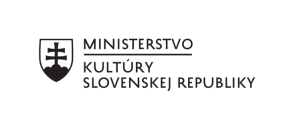 Divadelný ústav je štátnou príspevkovou organizáciou v zriaďovateľskej pôsobnosti Ministerstva kultúry Slovenskej republiky. Zaoberá sa komplexným výskumom, dokumentáciou, vedeckým spracovaním a poskytovaním informácií o divadelnej kultúre na Slovensku od vzniku prvej profesionálnej scény v roku 1920. Spravuje kultúrne dedičstvo v oblasti slovenskej divadelnej kultúry (činohra, opera, balet, tanec, bábkové divadlo, moderné performatívne druhy). Vo svojej odbornej činnosti systematicky zhromažďuje, vedecky spracováva a sprístupňuje múzejné, knižničné, archívne a dokumentačné fondy z histórie a súčasnosti slovenského profesionálneho divadla a zabezpečuje komplexný informačný systém o profesionálnom divadle na Slovensku. 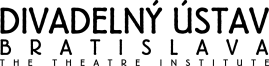 ---V prípade ďalších doplňujúcich otázok je vám k dispozícii:Ing. Jana Dugasová PR Divadelného ústavuDivadelný ústav, Jakubovo nám. 12, 813 57 BratislavaTel. +421 2 2048 7106, Mobil: +421 918 838 761E-mail: jana.dugasova@theatre.sk